Государственное бюджетное профессиональное образовательное учреждение «Новгородский областной колледж искусств                         
им. С.В. Рахманинова»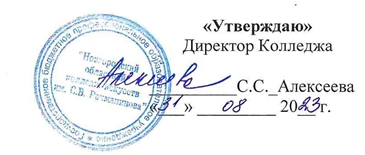 Рабочая программаПринята на заседании Предметно-цикловой комиссииПротокол № 1 от «31» августа 2023 г.Рабочая программа дисциплины ОП.01 Педагогика составлена в соответствии с Федеральным Государственным образовательным стандартом СПО по специальности 44.02.03 Педагогика дополнительного образования, утвержденным Приказом Минобрнауки России от 13.08.2014 N 998 (ред. от 13.07.2021) «Об утверждении федерального государственного образовательного стандарта среднего профессионального образования по специальности 44.02.03 Педагогика дополнительного образования» (Зарегистрировано в Минюсте России 25.08.2014 N 33825). «Согласовано»Заместитель директора по учебной и организационно-методической работе:1. ПОЯСНИТЕЛЬНАЯ ЗАПИСКАОбласть применения программыРабочая программа дисциплины ОП.01 Педагогика является частью основной образовательной программы в соответствии с ФГОС по специальности СПО 44.02.03 Педагогика дополнительного образования, утвержденным Приказом Минобрнауки России от 13.08.2014 N 998 (ред. от 13.07.2021), углубленной подготовки. В части освоения основного вида профессиональной деятельности по специальности 44.02.03 Педагогика дополнительного образования педагог дополнительного образования готовится к следующим видам деятельности:Преподавание в одной из областей дополнительного образования детей (с указанием области деятельности).Организация досуговых мероприятий, конкурсов, олимпиад, соревнований, выставок.Методическое обеспечение образовательного процесса. Общие и профессиональные компетенциипедагог дополнительного образования должен обладать общими компетенциями, включающими в себя способность:ОК 1. Понимать сущность и социальную значимость своей будущей профессии, проявлять к ней устойчивый интерес.ОК 2. Организовывать собственную деятельность, определять методы решения профессиональных задач, оценивать их эффективность и качество.ОК 3. Оценивать риски и принимать решения в нестандартных ситуациях.ОК 4. Осуществлять поиск, анализ и оценку информации, необходимой для постановки и решения профессиональных задач, профессионального и личностного развития.ОК 5. Использовать информационно-коммуникационные технологии для совершенствования профессиональной деятельности.ОК 6. Работать в коллективе и команде, взаимодействовать с руководством, коллегами и социальными партнерами.ОК 7. Ставить цели, мотивировать деятельность обучающихся (воспитанников), организовывать и контролировать их работу с принятием на себя ответственности за качество образовательного процесса.ОК 8. Самостоятельно определять задачи профессионального и личностного развития, заниматься самообразованием, осознанно планировать повышение квалификации.ОК 9. Осуществлять профессиональную деятельность в условиях обновления ее целей, содержания, смены технологий.ОК 10. Осуществлять профилактику травматизма, обеспечивать охрану жизни и здоровья обучающихся (воспитанников).ОК 11. Строить профессиональную деятельность с соблюдением регулирующих ее правовых норм. Педагог дополнительного образования должен обладать профессиональными компетенциями, соответствующими видам деятельности:  ПК 1.1. Определять цели и задачи, планировать занятия.ПК 1.2. Организовывать и проводить занятия.ПК 1.4. Оценивать процесс и результаты деятельности занимающихся на занятии и освоения дополнительной образовательной программы.ПК 1.5. Анализировать занятия.ПК 1.6. Оформлять документацию, обеспечивающую образовательный процесс.ПК 2.1. Определять цели и задачи, планировать досуговые мероприятия, в том числе конкурсы, олимпиады, соревнования, выставки.ПК 2.2. Организовывать и проводить досуговые мероприятия.ПК 2.3. Мотивировать обучающихся, родителей (лиц, их заменяющих) к участию в досуговых мероприятиях.ПК 2.4. Анализировать процесс и результаты досуговых мероприятий.ПК 2.5. Оформлять документацию, обеспечивающую организацию досуговых мероприятий.ПК 3.1. Разрабатывать методические материалы (рабочие программы, учебно-тематические планы) на основе примерных с учетом области деятельности, особенностей возраста, группы и отдельных занимающихся.ПК 3.2. Создавать в кабинете (мастерской, лаборатории) предметно-развивающую среду.ПК 3.3. Систематизировать и оценивать педагогический опыт и образовательные технологии в области дополнительного образования на основе изучения профессиональной литературы, самоанализа и анализа деятельности других педагогов.ПК 3.4. Оформлять педагогические разработки в виде отчетов, рефератов, выступлений.ПК 3.5. Участвовать в исследовательской и проектной деятельности в области дополнительного образования детей.Место дисциплины в структуре программы подготовки специалистов среднего звенаДисциплина ОП.01 Педагогика принадлежит к П.00 Профессиональному циклу, ОП.00 Общепрофессиональные дисциплины.2. ЦЕЛИ И ЗАДАЧИ ДИСЦИПЛИНЫ – ТРЕБОВАНИЯ К РЕЗУЛЬТАТАМ ОСВОЕНИЯ ДИСЦИПЛИНЫЦелью изучения раздела является: обеспечение студентов знаниями основ педагогики, дидактики и теории воспитания с учетом закономерностей профессиональной деятельности и умениями применять полученные знания на практике.Задачами изучения раздела являются:ознакомление студентов с основными положениями современной педагогической науки;раскрытие ключевых понятий педагогики;ознакомление студентов с эффективными способами и методами обучения и воспитания;усвоение теоретических основ организации и осуществления современного образовательного процесса;формирование представления о различных формах, методах средствах обучения и воспитания;знакомство студентов с ключевыми проблемами педагогики, с проблемами поиска новой модели обучения и воспитания;приобретение опыта психолого-педагогического анализа учебных и профессиональных проблемных ситуаций.стимулирование обучаемых к использованию полученных педагогических знаний в будущей профессиональной деятельности.3. ТРЕБОВАНИЯ К УРОВНЮ ОСВОЕНИЯ СОДЕРЖАНИЯ ПРОГРАММЫВ результате изучения дисциплины Педагогика обучающийся должен:уметь:оценивать постановку педагогических цели и задач, определять педагогические возможности и эффективность применения различных методов, приемов, методик, форм организации обучения и воспитания;анализировать педагогическую деятельность, педагогические факты и явления;находить и анализировать информацию, необходимую для решения профессиональных педагогических проблем, повышения эффективности педагогической деятельности, профессионального самообразования и саморазвития;ориентироваться в современных проблемах образования, тенденциях его развития и направлениях реформирования; знать:взаимосвязь педагогической науки и практики, тенденции их развития;значение и логику целеполагания в обучении, воспитании и педагогической деятельности;принципы обучения и воспитания;особенности содержания и организации педагогического процесса в условиях разных типов образовательных организаций;формы, методы и средства обучения и воспитания, их педагогические возможности и условия применения;психолого-педагогические условия развития мотивации и способностей в процессе обучения, основы развивающего обучения, дифференциации и индивидуализации обучения и воспитания;педагогические условия предупреждения и коррекции социальной и школьной дезадаптации; понятие нормы и отклонения, нарушения в соматическом, психическом, интеллектуальном, речевом, сенсорном развитии человека (ребенка), их систематику и статистику;особенности работы с одаренными детьми, детьми с особыми образовательными потребностями, девиантным поведением;приемы привлечения учащихся к целеполаганию, организации и анализу процесса и результатов обучения;средства контроля и оценки качества образования, психолого-педагогические основы оценочной деятельности педагога.Рабочая программа составлена в соответствии с Рабочей программой воспитания и календарным планом воспитательной работы https://noki53.ru/about/programma-vospitaniya.php.  Образовательная деятельность при освоении образовательной программы или отдельных ее компонентов организуется в форме практической подготовки.Образовательная деятельность при освоении образовательной программы или отдельных ее компонентов организуется с использованием средств электронного обучения, с применением дистанционных образовательных технологий. тестирующие системы (НЭШ)информационно-справочные системыэлектронные учебники (ЭБС «Лань»)электронные энциклопедии (библиотека колледжа: электронный читальный зал Президентской библиотеки имени Б.Н. Ельцина)справочники (библиотека колледжа: электронный читальный зал Президентской библиотеки имени Б.Н. Ельцина)электронные дидактические материалыобразовательные видеофильмыаудиофрагменты онлайн-платформы и сервисы для создания интерактивных упражненийпрезентацииВ зависимости от целей занятий могут использоваться электронная почта, социальные сети, мессенджеры.4. СТРУКТУРА УЧЕБНОЙ ДИСЦИПЛИНЫОбъем времени, выделяемый на МДК, дисциплиныВ соответствии с учебным планом обязательная учебная нагрузка по дисциплине ОП.01 Педагогика на специальности 44.02.03 Педагогика дополнительного образования при очной форме обучения – 86 часов.  При заочной форме обучения – 20 часов, 109 часов отводится на самостоятельную работу студентов, максимальная нагрузка – 129 часов.Изучение дисциплины ОП.01 Педагогика проходит в III - V семестрах.Форма итогового контроля: экзамен.Тематический планСпециальность: 44.02.03 Педагогика дополнительного образования Форма обучения – заочнаяРаспределение учебной нагрузки по семестрамСпециальность: 44.02.03 Педагогика дополнительного образования Форма обучения – заочная5. СОДЕРЖАНИЕ ДИСЦИПЛИНЫ И ТРЕБОВАНИЯ К ФОРМАМ И СОДЕРЖАНИЮ ТЕКУЩЕГО, ПРОМЕЖУТОЧНОГО, ИТОГОВОГО КОНТРОЛЯ (ПРОГРАММНЫЙ МИНИМУМ, ЗАЧЕТНО-ЭКЗАМЕНАЦИОННЫЕ ТРЕБОВАНИЯ)5.1 Содержание учебной дисциплиныРаздел 1. Введение в педагогику1.1 Общее представление о педагогике как науке. Предмет и задачи педагогикиТребования к знаниям: Определение педагогики. Предмет педагогики. Человек как объект и субъект познания в педагогике. Основные задачи педагогики. Структура педагогической науки: общая педагогика, ясельная педагогика, дошкольная педагогика, педагогика школы, специальная педагогика, социальная педагогика, исправительно-трудовая педагогика, лечебная педагогика и др. Связь педагогической науки с другими науками.Требования к умениям: уметь объяснить связь педагогики с другими науками; охарактеризовать научные и практические задачи педагогикиСамостоятельная работа студентов: работа с учебником и дополнительной литературой, подготовка докладов по теме занятия.1.2 История педагогикиТребования к знаниям: Истоки возникновения педагогики. Педагогика Древней Греции. Основоположник педагогики Сократ и его вопросно-ответная система обучения. Педагогическая теория Платона. Вклад Аристотеля в педагогическую науку. Проблемы педагогики в средние века и в эпоху Возрождения. Ян Амос Коменский как выдающийся педагог всех эпох. Педагогика 18-го века. Идеи Джона Локка и теория «свободного воспитания» Жана-Жака Руссо. Основные идеи педагогики 19-го века: Генрих Песталоцци, Иоганн Гербарт. Становление педагогики в России. Дидактическая система К.Д. Ушинского. Педагогические идеи П.П. Блонского и А.С. Макаренко. Гуманистические педагогические идеи В.А. Сухомлинского. Современная педагогика. Требования к умениям: уметь ориентироваться в педагогических взглядах прошлого и современности; использовать полученные знания на практике.Самостоятельная работа студентов: работа с учебником и дополнительной литературой, подготовка докладов по теме занятия.1.3 Организация и методы исследования педагогикиТребования к знаниям: Понятие о методологии педагогической науки. Понятие научного исследования. Структура научного исследования. Методы исследований в педагогике: теоретические и эмпирические. Педагогическое наблюдение, педагогический эксперимент (разновидности: лабораторный, естественный, констатирующий, формирующий – обучающий, воспитывающий), исследовательская беседа, изучение передового педагогического опыта, школьной документации и продуктов деятельности учащихся. Использование психодиагностических методик в педагогических исследованиях.Требования к умениям: владеть основными методами педагогического исследования; провести педагогическое исследование в рамках учебного процесса.Самостоятельная работа студентов: работа с учебником и дополнительной литературой, подготовка докладов по теме занятия.1.4 Ключевые понятия педагогики. Сущность целостного педагогического процессаТребования к знаниям: Ключевые понятия педагогики и их краткая характеристика: образование, обучение, воспитание, развитие, дидактика. Педагогический процесс как система, его сущность. Структура педагогического процесса (цель, принципы, содержание учебного материала, методы, средства, формы). Движущие силы педагогического процесса.Требования к умениям: уметь охарактеризовать структуру педагогического процесса.Самостоятельная работа студентов: работа с учебником и дополнительной литературой, подготовка докладов по теме занятия.Раздел 2. Теория и методика обучения (дидактика)2.1 Основные дидактические концепцииТребования к знаниям: Общее понятие о дидактике. Общая дидактика и частные дидактики (методики преподавания). Предмет дидактики. Основные дидактические концепции. Традиционная дидактическая концепция И. Гербарта. Цель обучения в традиционной дидактике. Характеристика структуры процесса обучения в традиционной дидактике. Недостатки традиционной дидактической концепции И.Гербарта. Педоцентристская дидактика Д. Дьюи. Цель обучения в педоцентристской дидактике. Ее достоинства и недостатки. Современная дидактическая система: ее цели, роль учителя и деятельность учащихся.Требования к умениям: уметь использовать полученные знания при определении целей и форм организации процесса обучения.Самостоятельная работа студентов: работа с учебником и дополнительной литературой, подготовка докладов по теме занятия.2.2 Сущность процесса обучения, цели и принципыТребования к знаниям: Определение процесса обучения. Характеристика процесса обучения на социальном, педагогическом и психологическом уровнях. Сущность процесса обучения, его двусторонний характер. Преподавание и учение, их диалектическое взаимодействие. Цели и принципы процесса обучения. Закономерности процесса обучения. Функции процесса обучения: образовательная, развивающая, воспитательная. Требования к умениям: уметь раскрыть сущность процесса обучения; использовать полученные знания на практике.Самостоятельная работа студентов: работа с учебником и дополнительной литературой, подготовка докладов по теме занятия.2.3 Методы и средства обучения Требования к знаниям: Понятие и сущность метода и приема обучения. Подходы к классификации методов обучения. Методы организации и осуществления учебно-познавательной деятельности. Методы стимулирования и мотивации учебной деятельности. Методы контроля и самоконтроля за эффективностью учебной деятельности.  Методы словесные, наглядные и практические. Методы индуктивные и дедуктивные. Объянительно-иллюстративные методы. Репродуктивные и продуктивные методы. Методы проблемного изложения. Исследовательские методы. Интерактивные методы. Выбор методов обучения. Понятие о средствах обучения. Идеальные и материальные средства обучения. Технические средства обучения (ТСО). Связь средств и методов обучения.Требования к умениям: уметь осуществить выбор метода обучения в соответствии с поставленной целью, осуществить выбор необходимых средств обучения.Самостоятельная работа студентов: работа с учебником и дополнительной литературой, подготовка докладов по теме занятия.2.4 Формы организации учебного процесса Требования к знаниям: Понятие о формах организации учебного процесса. Формы организации обучения и их развитие в дидактике: индивидуальная форма обучения, классно-урочная форма обучения, Белл-ланкастерская система обучения, Мангеймская система обучения. Дальтон-план. Формы организации учебной деятельности по количественному составу: индивидуальная, фронтальная, групповая.Требования к умениям: уметь осуществить выбор оптимальной формы обучения в практической деятельности.Самостоятельная работа студентов: работа с учебником и дополнительной литературой, подготовка докладов по теме занятия.2.5 Урок как основная форма обученияТребования к знаниям: Определение понятия урок, классно-урочная система. Цели урока. Основные элементы урока. Методическая структура урока. Требования к современному уроку. Типы уроков: уроки освоения новых знаний; уроки совершенствования знаний, умений и навыков; уроки обобщения и систематизации; комбинированные уроки; уроки развивающего контроля. Нетрадиционные уроки. Требования к умениям: уметь составить план урока в зависимости от поставленной цели.Самостоятельная работа студентов: работа с учебником и дополнительной литературой, подготовка докладов по теме занятия.2.6 Педагогическая диагностика. Неуспеваемость и ее причиныТребования к знаниям: Сущность контроля обучения как дидактического понятия. Диагностическая функция контроля обучения. Виды контроля: текущий, периодический, итоговый. Определение метода контроля. Методы устного контроля, методы письменного контроля, методы практического контроля, дидактические тесты. Оценка знаний, умений и навыков учащихся. Показатели обученности. Сущность понятий неуспеваемость учащихся и педагогическая запущенность. Причины неуспеваемости. Средства устранения школьной неуспеваемости. Требования к умениям: уметь осуществить выбор оптимального метода и формы контроля на каждом этапе учебного процесса; проанализировать какое из средств устранения неуспеваемости является приоритетным в конкретном случае неуспеваемости.Самостоятельная работа студентов: работа с учебником и дополнительной литературой, подготовка докладов по теме занятия.2.7 Особенности учебно-познавательной деятельности обучающихсяТребования к знаниям: Общая характеристика учебной деятельности. Психология учения. Учебная мотивация как компонент структуры учебной деятельности. Мотивы учебной деятельности. Внутренняя и внешняя мотивация. Обучение и психическое развитие личности. Возрастные и индивидуальные особенности в потребностях и мотивах учеников. Развитие мотива достижения в процессе учебно-воспитательной работы. Развитие познавательных интересов в процессе учебно-воспитательной работы.  Требования к умениям: уметь объяснить связь силы и структуры мотивации с успешностью учебной деятельности; применять на практике полученные знания.Самостоятельная работа студентов: работа с учебником и дополнительной литературой, подготовка докладов по теме занятия.Раздел 3. Теория воспитания3.1 Воспитание как педагогическое явление, закономерности и принципы воспитанияТребования к знаниям: Понятия «воспитание», «самовоспитание», «перевоспитание» и их соотношение. Признаки воспитания как педагогического понятия. Механизмы самовоспитания. Сущность воспитания и его особенности. Задачи воспитания. Особенности процесса воспитания: целенаправленность, многосторонность, длительность, непрерывность, ступенчатый характер, двусторонний и активный характер, неопределенность результатов воспитания, комплексный характер процесса воспитания. Руководящая деятельность педагога в процессе воспитания. Формирование личности в воспитательном процессе. Характеристика основных закономерностей воспитания. Характеристика принципов воспитания.Требования к умениям: уметь использовать полученные знания в воспитательной работе.Самостоятельная работа студентов: работа с учебником и дополнительной литературой, подготовка докладов по теме занятия.3.2 Содержание воспитания и основные направления воспитательной работыТребования к знаниям: Понятие содержания воспитания. Общечеловеческие ценности, культурные и духовные национальные традиции, государственная идеология как основа содержания воспитания. Связь содержания воспитания с целью воспитания. Основные направления воспитательной работы. Содержание патриотического воспитания. Содержание физического воспитания. Содержание умственного воспитания. Содержание нравственного, трудового и эстетического воспитания. Специфика содержания воспитания в учебной и внеурочной деятельности учащихся. Требования к умениям: уметь использовать знания при создании воспитывающих ситуаций, и их анализе в реальной практике.Самостоятельная работа студентов: работа с учебником и дополнительной литературой, подготовка докладов по теме занятия.Методы, средства и формы воспитания Требования к знаниям: Понятие метода воспитания. Методы формирования сознания личности (взглядов, убеждений, идеалов). Методы организации деятельности, опыта общественного поведения. Методы стимулирования и мотивации деятельности и поведения. Методы контроля, самоконтроля и самооценки деятельности и поведения. Сущность средств воспитательного процесса. Воспитательные функции, определяющие выбор средств воспитательного процесса. Функция наглядности. Функция инициирования. Инструментальная функция. Группы средств воспитания: аудиальные, визуальные, кинестетические. Сочетание средств воспитания. Понятие формы воспитательного процесса. Условия поиска оптимальной формы воспитательного процесса. Требования к умениям: уметь раскрыть сущность и значимость каждого метода воспитания, осуществить выбор оптимальных средств и форм воспитания.Самостоятельная работа студентов: работа с учебником и дополнительной литературой, подготовка докладов по теме занятия.Коллектив как объект и субъект воспитанияТребования к знаниям: Сущность понятий «группа» и «коллектив». Структура, признаки и функции коллектива. Коллектив как педагогическое понятие. Стадии становления коллектива. Самоуправление. Межличностные отношения в коллективе. Взаимодействие личности и коллектива. Модели развития отношений между личностью и коллективом: воспитательный аспект. Позитивные и негативные факторы влияния социального окружения на процесс воспитания подрастающего поколения. Педагогическое руководство организациями и неформальными объединениями детей и молодежи. Требования к умениям: уметь использовать на практике положения теории коллектива для его формирования; учитывать факторы влияния социального окружения на процесс и результаты воспитания; нейтрализовать негативные социальные воздействия на личность воспитуемого.Самостоятельная работа студентов: работа с учебником и дополнительной литературой, подготовка докладов по теме занятия.1.5 Педагогические основы семейного воспитания. Взаимодействие семьи и школыТребования к знаниям: Понятия «семья» и «семейное воспитание». Задачи семьи. Принципы семейного воспитания. Воспитательный потенциал семьи. Типология семьи по видам отношений между супругами: семья с отношениями сотрудничества, семья с паритетными отношениями, семья с состязательными отношениями, семья с конкурентными отношениями, семья с антагонистическими отношениями. Типология, в основу которой положена гармоничность семейного союза.  Типы семейных дисгармоний. Основные типы неправильного воспитания в семье: безнадзорность, гиперопека, воспитание по типу «кумира», воспитание по типу «Золушки», «жесткое воспитание», воспитание в условиях повышенной моральной ответственности, синдром опасного обращения с детьми. Причины неправильного родительского воспитания. Содержание и формы взаимодействия семьи и школы в целостном педагогическом процессе. Методические правила взаимодействия школы с семьями.Требования к умениям: уметь определить тип семейного воспитания по конкретному примеру; использовать полученные знания на практике.Самостоятельная работа студентов: работа с учебником и дополнительной литературой, подготовка докладов по теме занятия.3.6 Социальная зрелость личности. Девиации как педагогическая проблемаТребования к знаниям: Понятие социальной зрелости личности. Основные показатели социальной зрелости: ответственность, терпимость, саморазвитие, положительное отношение к миру. Развитие социальной зрелости личности в период студенчества. Понятие девиации. Виды девиаций. Причины девиантного поведения.  Формы проявления девиантного поведения: положительные; отрицательные (асоциальные): аморальное поведение, делинквентное (противоправное) поведение, аутодеструктивное (саморазрушительное) поведение. Концепции асоциального поведения: биологические теории (Ч. Ломброзо, У.Х. Шелдон), психологические и психиатрические концепции (Г.К. Валицкас, Ю.Б. Гиппенрейтер и др.), социологические концепции (Э. Дюркгейм, Р. Мертон и др.).Требования к умениям: уметь дать характеристику показателям социальной зрелости; проанализировать причины девиантного поведения; проанализировать процесс становления зрелости личности в период студенчества.Самостоятельная работа студентов: работа с учебником и дополнительной литературой, подготовка докладов по теме занятия.Раздел 4. Система образования РФ4.1 Принципы и структура системы образования РФТребования к знаниям: Принципы построения системы образования в России. Структура системы образования Российской Федерации. Понятие о непрерывном образовании. Содержание «Закона об образовании». Основные принципы и положения «Закона об образовании». Федеральный государственный образовательный стандарт.Требования к умениям: уметь использовать полученные знания в практической деятельности.Самостоятельная работа студентов: работа с учебником и дополнительной литературой, подготовка докладов по теме занятия.4.2 Образовательные программы и формы получения образованияТребования к знаниям: Образовательные программы как документы, определяющие содержание образования всех уровней и направленности. Основные задачи образовательных программ: формирование личности; социализация личности в обществе; выбор профессии и освоения профессиональных образовательных программ. Главные задачи учебных заведений: создание благоприятных условий для умственного, нравственного, эмоционального и физического развития личности; выработка научного мировоззрения; освоение учащимися системы знаний о природе, обществе, человеке, его труде и приемов самостоятельной деятельности. Основные формы получения образования: очная (дневная); очно-заочная (вечерняя); заочная.Требования к умениям: уметь использовать полученные знания в практической деятельности.Самостоятельная работа студентов: работа с учебником и дополнительной литературой, подготовка докладов по теме занятия.Раздел 5. Основы профессионально-педагогической деятельности5.1 Педагог как субъект педагогической деятельностиТребования к знаниям: Педагогическая деятельность как особый вид общественно необходимого труда: возникновение и становление профессии учителя. Сущность, структура педагогической деятельности. Виды, уровни педагогической деятельности. Профессиональные функции педагога. Творческий характер педагогической деятельности. Критерии оценки педагогической деятельности.Требования к умениям: уметь объяснить значимость педагогической деятельности; оценить собственную готовность к педагогической деятельности по критериям оценки.Самостоятельная работа студентов: работа с учебником и дополнительной литературой, подготовка докладов по теме занятия.5.2 Профессионально-педагогические способности и личностные качества педагогаТребования к знаниям: Социально и профессионально обусловленные требования к личности педагога. Педагогические способности в структуре деятельности учителя. Личностные качества учителя, определяющие эффективность его профессиональной деятельности. Социально-профессиональная компетентность педагога как условие успешности его педагогической деятельности. Роль самообразования и самовоспитания в становлении педагога-профессионала.Требования к умениям: уметь осуществлять профессиональную деятельность на основе полученных знаний.Самостоятельная работа студентов: работа с учебником и дополнительной литературой, подготовка докладов по теме занятия.5.3 Педагогическое общениеТребования к знаниям: Педагогическое общение – определение. Стили педагогического общения: авторитарный, демократический, либеральный. Характеристика этапов педагогического общения: прогностический этап; начальный период общения; управление общением в развивающемся педагогическом процессе; анализ осуществленной системы общения. Уровни педагогического общения: высокий, средний и низкий. Положительные и отрицательные воздействия педагога на учащихся. Коммуникативные педагогические приемы, способствующие успешному общению. Средства повышения эффективности взаимодействия.Требования к умениям: уметь выявить плюсы и минусы стилей педагогического общения; проанализировать модели поведения преподавателей в общении с учащимися на занятиях, выбрать наиболее конструктивные; осуществлять профессиональную деятельность на основе полученных знаний.Самостоятельная работа студентов: работа с учебником и дополнительной литературой, подготовка докладов по теме занятия.5.2 Требования к формам и содержанию текущего, промежуточного, итогового контроляВ межсессионный период обучающимися по заочной форме обучения выполняются две домашние контрольные работы. Контрольная работа проверяется преподавателем. Незачтенные контрольные работы подлежат повторному выполнению. Контрольные работы в рамках учебного процесса в колледже оцениваются по следующим основным критериями: актуальность содержания, высокий теоретический уровень, глубина и полнота анализа фактов, явлений, проблем, относящихся к теме; информационная насыщенность, новизна, оригинальность изложения вопросов; простота и доходчивость изложения; структурная организованность, логичность, грамматическая правильность и стилистическая выразительность; убедительность, аргументированность, практическая значимость и теоретическая обоснованность предложений и выводов.Промежуточный контроль по дисциплине Педагогика – зачет.Итоговый контроль по дисциплине Педагогика – экзамен.Промежуточный контроль проводится в форме устного опроса.Итоговый контроль проводится в форме теста проверки знаний.Тест является вариантом контроля качества изучения вышеназванной дисциплины. Вопросы теста составлены таким образом, что ответы на них должны продемонстрировать самые основные познания студентов в области педагогики. Тест представляет собой задания закрытого типа, множественного выбора. На выполнение теста отводится 45 минут. Отведенное время должно быть строго соблюдено.Степень сложности контрольных заданий определяется индивидуальными способностями студентов и требованиями программы.Критерии оценки результатов обученияКритерии оценки при устном опросеОценка 5 (отлично) ставится за полный ответ на поставленный вопрос с включением в содержание ответа рассказа (лекции) преподавателя, материалов учебников и дополнительной литературы без наводящих вопросов.Оценка 4 (хорошо) ставится за полный ответ на поставленный вопрос в объеме рассказа (лекции) преподавателя или полный ответ с включением в содержание материала учебника, дополнительной литературы с наводящими вопросами преподавателя.Оценка 3 (удовлетворительно) ставится за ответ, в котором озвучено более половины требуемого материала, с положительным ответом на часть наводящих вопросов.Оценка 2 (неудовлетворительно) ставится за ответ, в котором озвучено менее половины требуемого материала, с отрицательными ответами на наводящие вопросы не озвучено главное в содержании вопроса, без предварительного объяснения причин обучающийся отказался от ответа.Критерии оценки при тестовом контролеОценка 5 (отлично) ставится за 90% и более правильных ответов.Оценка 4 (хорошо) ставится от 75% до 89% правильных ответов.Оценка 3 (удовлетворительно) ставится от 50% до 74% правильных ответов.Оценка 2 (неудовлетворительно) ставится при наличии менее 50% правильных ответов или при отказе обучающегося пройти тестовый контроль.	Содержание контрольных заданийПримерные темы контрольных работОбразование в России: вчера, сегодня, завтраСовременная дидактикаСовременные активные методы обученияКлассификация средств обученияКлассно-урочная система: преимущества и недостаткиСоциальные мотивы учебной деятельностиЛичностно-ориентированный подход в образованииНравственное воспитание как одна из центральных задач школыВоспитательный потенциал коллективаПедагогический потенциал семьиТребования общества к современному учителюДемократический стиль педагогического общенияОсновные направления воспитательной работыТипы неправильного воспитания в семье Профессиональные качества педагогаПримерные темы курсовых работ Инновационные программы обучения в Российской Федерации.Классификация педагогических технологийСущность проблемного обучения.Понятие игровых технологий. Деловые учебные игры.Педагогические взгляды А.С. Макаренко.Гуманистические педагогические идеи В.А. Сухомлинского.Педагоги-новаторы России.Основные идеи зарубежных концепций воспитания.Методы педагогического воздействия на личность.Этапы и формы педагогического проектирования.Стили и этапы педагогического общения.Профессиональные качества педагога.Особенности воспитания детей различных возрастных групп.Взаимодействие семьи, образовательных и культурных учреждений в воспитании детей.Критерии эффективности воспитательных систем и диагностики воспитанности учащихся.Примерный список вопросов по темам раздела Раздел 1. Введение в педагогику: Общее представление о педагогике как науке. Предмет и задачи педагогики. История педагогики. Организация и методы исследования педагогики. Ключевые понятия педагогики. Сущность целостного педагогического процессаКаковы задачи педагогической науки?Что такое педагогическая задача?Что такое педагогическое наблюдение?В чем специфика понятия «Образование»?Какова структура педагогического процесса?Раздел 2. Теория и методика обучения (дидактика): Основные дидактические концепции. Сущность процесса обучения, цели и принципы. Методы и средства обучения. Формы организации учебного процесса. Урок как основная форма обучения. Педагогическая диагностика. Неуспеваемость и ее причины. Особенности учебно-познавательной деятельности обучающихсяНа какие основные вопросы отвечает дидактика?В чем состоит сущность обучения?Перечислите основные принципы обученияКакие методы называют репродуктивными?Какие методы называют продуктивными? Каковы основные требования к современному уроку?Назовите основные причины неуспеваемостиРаздел 3. Теория воспитания3.1 Воспитание как педагогическое явление, закономерности и принципы воспитания: Содержание воспитания и основные направления воспитательной работы. Методы, средства и формы воспитания: Коллектив как объект и субъект воспитания. Педагогические основы семейного воспитания. Взаимодействие семьи и школы. Социальная зрелость личности. Девиации как педагогическая проблемаКаковы основные принципы воспитания?Что называют методом воспитания?От чего зависит выбор методов воспитания?Перечислите основные направления воспитательной работыКакую роль коллектив играет в воспитании детей?Что такое детское самоуправление?Каковы основные функции семьи?Какие стили семейного воспитания называют неправильными?Раздел 4. Система образования РФ: Принципы и структура системы образования РФ. Образовательные программы и формы получения образованияЧто такое дополнительное образование?Перечислите образовательные учреждения, реализующие программы общего образования.Какой документ определяет структуру образования РФ?Что такое непрерывное образование?Раздел 5. Основы профессионально-педагогической деятельности: Педагог как субъект педагогической деятельности. Профессионально-педагогические способности и личностные качества педагога. Педагогическое общениеВ чем особенность педагогической деятельности?Какие качества педагога считаются профессионально важными?Какой стиль общения можно назвать демократическим?Какой стиль общения можно назвать либеральным?Вопросы для подготовки к промежуточному контролюПедагогика как наукаПредмет и задачи педагогикиКлючевые понятия педагогикиМетоды исследования педагогикиОбщие закономерности развитияИстория развития педагогической наукиДидактика как педагогическая теория обученияОсновные дидактическое концепцииСущность процесса обученияЦели и принципы обученияМетоды и средства обученияФормы организации учебного процессаУрок как основная форма обученияМетоды и формы контроляНеуспеваемость и ее причиныХарактеристика учебной деятельностиУчебная мотивацияВопросы для подготовки к экзаменуПредмет, объект и задачи педагогикиОтрасли педагогики. Связь педагогики с другими наукамиМетоды исследований в педагогикеИстория развития педагогической наукиКлючевые понятия педагогикиПонятие педагогического процессаДидактика как педагогическая теория обученияОсновные дидактические концепцииСущность процесса обученияПринципы обученияМетоды обучения Средства обученияФормы организации учебного процессаУрок как основная форма обучения Методы и формы контроляШкольная неуспеваемость и средства ее устраненияСущность понятия «воспитание» Принципы воспитанияОсновные направления воспитательной работыМетоды воспитанияСредства и формы воспитанияПонятия «семья» и «семейное воспитание»Типы неправильного воспитания в семье Педагогическое общение. Стили педагогического общенияЭтапы педагогического общенияПрофессиональные качества педагогаМотивы учебной деятельностиСоциальная зрелость личностиСистема образования РФСодержание и принципы образования6. УСЛОВИЯ РЕАЛИЗАЦИИ ПРОГРАММЫ ДИСЦИПЛИНЫ6.1 Учебно-методическое и информационное обеспечение курсаКарта учебно-методического обеспечения дисциплины Педагогика.Специальность – 44.02.03 Педагогика дополнительного образования Форма обучения – заочная. Всего часов – 129, из них аудиторных занятий – 20 часов, самостоятельная работа студентов – 109 часов.Таблица 1. Обеспечение дисциплины учебными изданиямиТаблица 2. Обеспечение дисциплины учебно-методическими материалами (разработками)6.2.   Требования к материально-техническому обеспечению7. МЕТОДИЧЕСКИЕ РЕКОМЕНДАЦИИ ПРЕПОДАВАТЕЛЯМРабочая программа дисциплины Педагогика ориентирована на формирование базы знаний по основам педагогики, получение навыков и умений использования данных знаний на практике. Отличительной особенностью организации учебного процесса заочной формы обучения является небольшая доля часов аудиторной работы, большая часть отводится на самостоятельную работу студентов в межсессионный период. Одной из важных задач в подготовке специалистов по заочной форме обучения является выработка у студентов навыков к самообразованию, способности самостоятельно овладеть знаниями с тем, чтобы успешно применять их в профессиональной деятельности. Содержание и структура лекционного материала должны быть направлены на формирование у студента соответствующих компетенций. Организация самостоятельной работы студента-заочника начинается   с установочной лекции. Цель установочной лекции – показать значение дисциплины в приобретении профессиональных знаний, умений, компетенций и ее место в системе подготовки специалиста, дать практические советы по самостоятельному изучению дисциплины и выполнению предусмотренной учебным планом   контрольной работы.  Установочная лекция призвана не только познакомить студентов с особенностями дисциплины, но и создать обстановку доверия, заинтересованности, вызвать интерес к дисциплине. Оптимальным вариантом организации обучения, на наш взгляд, является следующая система занятий: уроки-лекции, практические занятия, входящие составной частью в лекционные. Структура каждой лекции определяется ее целями, содержанием и избранной методикой изложения. На лекционных занятиях вводятся новые знания, понятия и законы психологии. Без знания категориального аппарата нет знания науки. Знание категориального аппарата науки дает возможность понимать психологическую информацию, адекватно воспринимать ее, не допускать ошибок при анализе, диагностике жизненных ситуаций, прогнозировании будущего. Дисциплина Педагогика направлена на знакомство студентов с научными понятиями, отличными от житейских. Процесс формирования понятий предполагает четкое выделение существенных, необходимых и достаточных признаков содержания определенного понятия и, что не менее важно, установление взаимосвязи одного понятия с другими и его места среди них. При введении нового понятия следует избегать типичных ошибок, таких как тавтология, пропуск существенных отличительных признаков и т.д. При традиционных методах обучения преподаватель может сам раскрывать содержание основных понятий, выделяя их главные и существенные признаки, показывая иерархическую зависимость между раскрываемыми понятиями. Однако можно применять ряд приемов активного обучения, при котором учащиеся становятся соавторами определения сути того или иного понятия. Это может быть групповая работа над предложенным понятием: группа выделяет существенные признаки и пытается дать определение, в конце работы составляется общее понятие, которое сравнивается с общепринятым в науке. Это может быть объяснение понятия с использованием рисунков и метафор, использование типичных жизненных ситуаций и т.п.Особенно следует отметить использование в работе различного иллюстративного материала (как визуального, так и аудиального – иллюстрация теоретического положения каким-нибудь практическим примером для лучшего уяснения его жизненного смысла). Это повышает интерес студентов, уровень запоминания и освоения материала, затрагивает эмоциональную сторону личности студента.При проведении занятий необходимо обратить особое внимание на доступность материала и темп его изложения (возможность конспектирования), дать рекомендации по организации самостоятельной работы и обеспечить контроль усвоения пройденного материала. Рефлексивный анализ собственных занятий – необходимый компонент профессиональной деятельности преподавателя. Выявленные с его помощью удачи и промахи позволяют организовать целенаправленную работу по самообразованию и профессиональному росту преподавателя.8. САМОСТОЯТЕЛЬНАЯ РАБОТА СТУДЕНТОВСамостоятельная работа для студентов-заочников является важным методом обучения. Это вызвано очень малым количеством аудиторных занятий по сравнению с очной формой обучения, и одновременно большим объемом учебных заданий для выполнения в межсессионный период.Содержание самостоятельной работы составляют такие виды учебной деятельности обучающихся, как: изучение литературы; работа с текстами (конспектирование, реферирование и т.д.); составление тезауруса; работа с понятиями и т.д. Запись лекции – одна из форм активной самостоятельной работы учащихся, требующая навыков и умения кратко, схематично, последовательно и логично фиксировать основные положения, выводы, обобщения, формулировки. Педагогика как наука использует свой категориальный аппарат, которым студент должен научиться пользоваться и применять по ходу записи лекции. Последующая работа над текстом лекции воскрешает в памяти ее содержание, позволяет развивать соответствующее мышление. Для эффективного и полного освоения знаниями по дисциплине необходимо большое внимание уделять правильной и полной работе с литературой. В рабочей программе дается необходимый перечень основной и дополнительной литературы. В основную литературу включены источники, содержащие наиболее полный спектр фактического материала по рассматриваемым темам, а также являющиеся наиболее доступными для учащихся. Дополнительная литература представляет собой альтернативные источники, а также материалы, более глубже раскрывающие отдельные стороны тех или иных вопросов. В целом, обучающимся необходимо обращаться как к основной, так и дополнительной литературе. Для подготовки к занятиям большой выбор представляет глобальная сеть Интернет, содержащая образовательные и научные ресурсы по дисциплине Педагогика.Одной из форм самостоятельной работы студентов является написание домашней контрольной работы. Контрольная работа является видом познавательной деятельности студентов, осуществляемой без участия преподавателя.Методические рекомендации по написанию контрольной работыЦель контрольной работы – более глубокое изучение заданной темы.К задачам контрольной работы относятся:Поиск информации по заданной теме, при этом могут использоваться литературные источники, электронные ресурсы сети Internet. Обработка и реферирование полученной информации.Анализ накопленных сведений, формулировка выводов.Практическое осмысление накопленного материала, поиск возможностей использования полученной информации в профессиональной деятельности. Контрольная работа должна быть грамотно написана и правильно оформлена (в соответствии со стандартными требованиями, предъявляемыми к оформлению работ).Основные этапы работы над контрольной работой.В организационном плане написание контрольной работы – процесс, распределенный во времени по этапам. Все этапы работы могут быть сгруппированы в три основные: подготовительный, исполнительский и заключительный. Подготовительный этап включает в себя поиски литературы по определенной теме. Исполнительский этап включает в себя чтение книг (других источников), ведение записей прочитанного. Заключительный этап включает в себя обработку имеющихся материалов и написание работы, составление списка использованной литературы.9. СПИСОК ЛИТЕРАТУРЫОсновная литература, включая электронные ресурсыБороздина, Г. В.  Основы педагогики и психологии: учебник для среднего профессионального образования / Г. В. Бороздина. — 2-е изд., испр. и доп. — Москва: Издательство Юрайт, 2023. — 477 с. — (Профессиональное образование). — ISBN 978-5-9916-6288-8. — Текст: электронный // Образовательная платформа Юрайт [сайт]. — URL: https://urait.ru/bcode/512169 Педагогика: учебник и практикум для среднего профессионального образования / Л. С. Подымова [и др.]; под общей редакцией Л. С. Подымовой, В. А. Сластенина. — 2-е изд., перераб. и доп. — Москва: Издательство Юрайт, 2023. — 246 с. — (Профессиональное образование). — ISBN 978-5-534-00417-5. — Текст: электронный // Образовательная платформа Юрайт [сайт]. — URL: https://urait.ru/bcode/511577Педагогика: учебник и практикум для среднего профессионального образования / П. И. Пидкасистый [и др.] ; под редакцией П. И. Пидкасистого. — 4-е изд., перераб. и доп. — Москва: Издательство Юрайт, 2023. — 408 с. — (Профессиональное образование). — ISBN 978-5-534-00932-3. — Текст: электронный // Образовательная платформа Юрайт [сайт]. — URL: https://urait.ru/bcode/512149 Дополнительная литература, включая электронные ресурсыБиблиотека Гумер – Педагогика http://gumer.info/bibliotek_Buks/Pedagog/index.phpИнформационный портал «Педагогика 21 века» https://pedagogcentr.ru/user/login Каптерев, П. Ф.  История русской педагогии в 2 ч. Часть 1. Церковно-религиозная и государственная педагогия : учебное пособие для вузов / П. Ф. Каптерев. — Москва : Издательство Юрайт, 2023. — 283 с. — (Высшее образование). — ISBN 978-5-534-04051-7. — Текст : электронный // Образовательная платформа Юрайт [сайт]. — URL: https://urait.ru/bcode/513216Каптерев, П. Ф.  История русской педагогии в 2 ч. Часть 2. Общественная педагогия : учебное пособие для вузов / П. Ф. Каптерев. — Москва : Издательство Юрайт, 2023. — 271 с. — (Высшее образование). — ISBN 978-5-534-04053-1. — Текст : электронный // Образовательная платформа Юрайт [сайт]. — URL: https://urait.ru/bcode/513243Педагогика.ru http://www.pedagogy.ru/ Психология : электронный учебно-методический комплекс / И. В. Дубровина, Е. Е. Данилова, А. М. Прихожан, А. Д. Андреева. – М. : Издательский центр «Академия», 2020. – Текст : электронный // Электронная библиотека издательского центра «Академия» : [сайт]. – URL: https://academia-moscow.ru/catalogue/4831/481201/Сковородкина, И.З. Педагогика: электронный учебно-методический комплекс / И.З. Сковородкина, С.А. Герасимов. – М. : Издательский центр «Академия», 2020. – Текст : электронный // Электронная библиотека издательского центра «Академия» : [сайт]. – URL: https://academiamoscow.ru/catalogue/4831/481158/Столяренко, Л. Д.  Основы педагогики и психологии: учебное пособие для среднего профессионального образования / Л. Д. Столяренко, В. Е. Столяренко. — 4-е изд., перераб. и доп. — Москва: Издательство Юрайт, 2016. — 134 с. — (Профессиональное образование). — ISBN 978-5-9916-5452-4. — Текст : электронный // Образовательная платформа Юрайт [сайт]. — URL: https://urait.ru/bcode/385360Тесты http://tests.pp.ru/library/encyclopedia Ушинский, К. Д.  Педагогика. Избранные работы / К. Д. Ушинский. — Москва : Издательство Юрайт, 2023. — 258 с. — (Антология мысли). — ISBN 978-5-534-07424-6. — Текст : электронный // Образовательная платформа Юрайт [сайт]. — URL: https://urait.ru/bcode/513492Приложение 1ЛИСТ ПЕРЕУТВЕРЖДЕНИЯ РАБОЧЕЙ ПРОГРАММЫ ДИСЦИПЛИНЫРабочая программа: _____________________________________________________________________________________________________одобрена на 20__/20__ учебный год на заседании предметно-цикловой комиссии	_от	20	г., протокол №	Председатель ПЦК	Рабочая программа: _____________________________________________________________________________________________________одобрена на 20__/20__ учебный год на заседании предметно-цикловой комиссии	_от	20	г., протокол №	Председатель ПЦК	(подпись)	(Инициалы и фамилия)Рабочая программа: _____________________________________________________________________________________________________одобрена на 20__/20__ учебный год на заседании предметно-цикловой комиссии	_от	20	г., протокол №	Председатель ПЦК	Рабочая программа: _____________________________________________________________________________________________________одобрена на 20__/20__  учебный год на заседании предметно-цикловой комиссии	_от	20	г., протокол №	Председатель ПЦК	(подпись)	(Инициалы и фамилия)Приложение 2ЛИСТ РЕГИСТРАЦИИ ИЗМЕНЕНИЙ, ВНЕСЕННЫХ В РАБОЧУЮ ПРОГРАММУП.00 Профессиональный цикл(наименование цикла)ОП.00 Общепрофессиональные дисциплины(наименование цикла)ОП.01 Педагогика(дисциплина)44.02.03 Педагогика дополнительного образования(код и наименование специальности)Председатель ПЦКРазработчикиКашицина Л.И.Кашицина Л.И.     (подпись)                                        (расшифровка)     (подпись)                                        (расшифровка)«31» августа 2023 г.«31» августа 2023 г.С.Н.Зимнева(подпись)(расшифровка)«31» августа 2023 г.«31» августа 2023 г.Наименование разделов и темМакс. нагрузкастудента в часКол-во аудиторных часов при очной форме обучения (в том числе по программе воспитания)Кол-во аудиторных часов при очной форме обучения (в том числе по программе воспитания)Кол-во аудиторных часов при очной форме обучения (в том числе по программе воспитания)Самостоятельная работа студентовНаименование разделов и темМакс. нагрузкастудента в часВсегоТеоретическоеобучениеПрактическоеобучениеIII семестрРаздел 1. Введение в педагогику1.1 Общее представление о педагогике как науке. Предмет и задачи педагогики 1.2 История педагогики 1.3 Организация и методы исследования педагогики1.4 Ключевые понятия педагогики. Сущность целостного педагогического процессаРаздел 2. Теория и методика обучения (дидактика)2.1 Основные дидактические концепции2.2 Сущность процесса обучения, цели и принципы2.3 Методы и средства обучения2.4 Формы организации учебного процесса2.5 Урок как основная форма обучения2.6 Педагогическая диагностика. Неуспеваемость и ее причины2.7 Особенности учебно-познавательной деятельности обучающихсяУстановка на контрольную работу64236IV семестрРаздел 3. Теория воспитания3.1 Воспитание как педагогическое явление, закономерности и принципы воспитания3.2 Содержание воспитания и основные направления воспитательной работы3.3 Методы, средства и формы воспитания3.4 Коллектив как объект и субъект воспитания3.5 Педагогические основы семейного воспитания. Взаимодействие семьи и школы3.6 Социальная зрелость личности. Девиации как педагогическая проблемаКонтрольная работаУстановка на контрольную работу64236V семестрРаздел 4. Система образования РФ4.1 Принципы и структура системы образования РФ4.2 Образовательные программы и формы получения образованияРаздел 5. Основы профессионально-педагогической деятельности5.1 Педагог как субъект педагогической деятельности5.2 Профессионально-педагогические способности и личностные качества педагога5.3 Педагогическое общениеКонтрольная работаЭкзамен Установка на курсовую работу86237Всего:12920146109Вид учебной работыВсегоНомер семестраНомер семестраНомер семестраВид учебной работыВсегоIIIIVVАудиторные занятия20668Самостоятельная работа109363637Всего129424245Вид итогового контроляКонтрольная работа Зачет Экзамен Библиографическое описание изданияВид занятия,в котором используетсяЧисло обеспечиваемых часовКол-во экземпляровКол-во экземпляровБиблиографическое описание изданияВид занятия,в котором используетсяЧисло обеспечиваемых часовУчебный кабинетБиблиотекаколледжаПедагогика: учебник и практикум для среднего профессионального образования / Л. С. Подымова [и др.]; под общей редакцией Л. С. Подымовой, В. А. Сластенина. — 2-е изд., перераб. и доп. — Москва: Издательство Юрайт, 2023. — 246 с. — (Профессиональное образование). — ISBN 978-5-534-00417-5. — Текст: электронный // Образовательная платформа Юрайт [сайт]. — URL: https://urait.ru/bcode/511577Лекция, практические занятия,самостоятельная работа201-Педагогика: учебник и практикум для среднего профессионального образования / П. И. Пидкасистый [и др.]; под редакцией П. И. Пидкасистого. — 4-е изд., перераб. и доп. — Москва: Издательство Юрайт, 2023. — 408 с. — (Профессиональное образование). — ISBN 978-5-534-00932-3. — Текст: электронный // Образовательная платформа Юрайт [сайт]. — URL: https://urait.ru/bcode/512149Лекция, практические занятия,самостоятельная работа201-Бороздина, Г. В.  Основы педагогики и психологии: учебник для среднего профессионального образования / Г. В. Бороздина. — 2-е изд., испр. и доп. — Москва: Издательство Юрайт, 2023. — 477 с. — (Профессиональное образование). — ISBN 978-5-9916-6288-8. — Текст: электронный // Образовательная платформа Юрайт [сайт]. — URL: https://urait.ru/bcode/512169Лекция, практические занятия,самостоятельная работа201-Библиографическое описание изданияВид занятия,в котором используетсяЧисло обеспечиваемых часовКол-во экземпляровКол-во экземпляровБиблиографическое описание изданияВид занятия,в котором используетсяЧисло обеспечиваемых часовУчебный кабинетБиблиотекаколледжаСковородкина И.З. Педагогика: электронный учебно-методический комплекс / И.З. Сковородкина, С.А. Герасимов. – М. : Издательский центр «Академия», 2020. – Текст : электронный // Электронная библиотека издательского центра «Академия» : [сайт]. – URL: https://academiamoscow.ru/catalogue/4831/481158/Практические занятия21-Психология : электронный учебно-методический комплекс / И. В. Дубровина, Е. Е. Данилова, А. М. Прихожан, А. Д. Андреева. – М. : Издательский центр «Академия», 2020. – Текст : электронный // Электронная библиотека издательского центра «Академия» : [сайт]. – URL: https://academia-moscow.ru/catalogue/4831/481201/Практические занятия21-Раздаточный материал для проведения практических занятийДиагностический материалПрактические занятия225-Наглядные пособия, в том числе изготовленные студентами – схемы, плакаты, рисунки, опросникиЛекция, практические занятия88-Методические рекомендации по написанию курсовой работыпо дисциплине «Педагогика»Самостоятельная работа21-Наименование и описание средств обученияВид занятий, в котором используетсяЧисло обеспечиваемых часовКол-во экземпляровНоутбукЛекция, практические занятия101Номер измененияНомер листаДата внесения измененияФИО ответственного за внесение измененияПодписьответственного за внесение изменения